Kedungu 2021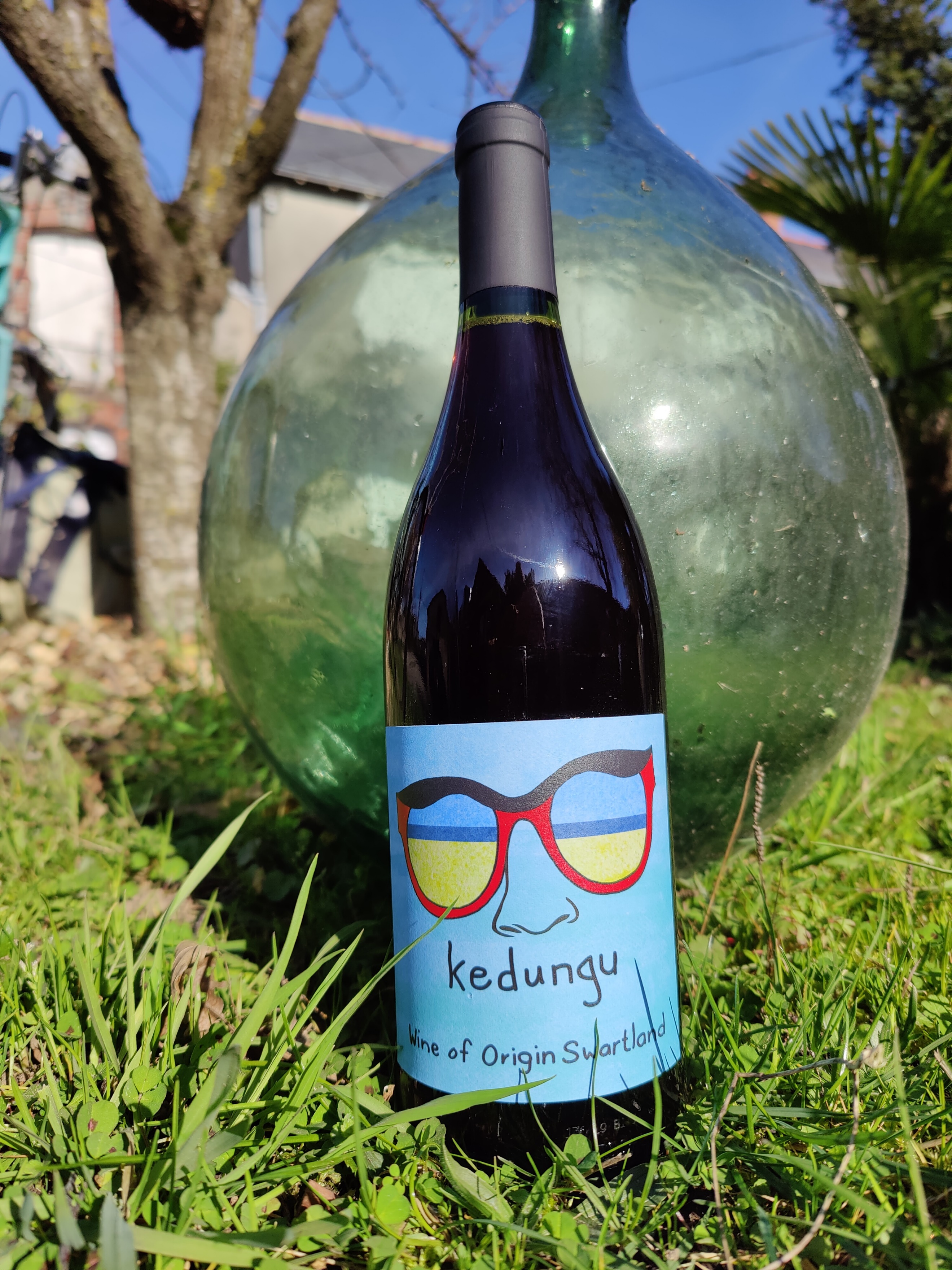 Dans les vignes… Sol : schiste/Feuille de chêne /GraniteCépages : Syrah, Cinsaut, MourvèdreVignes : en gobeletAge vigne : 18 ans Plantation : 2001Irrigation : nonAppellation : Vignoble du Swartland (Afrique du Sud)Au chai…Vinification : Macération de grappes entières en conditions semi-carboniques pendant 8 jours en cuves inox. Elevé en vieux futs 10 mois.Acidité totale : 5g/LAlcool : 12°A la dégustation…Commentaire de dégustation : Arômes de baies noires, d'herbes sauvages, d'une touche de terre et d'un soupçon de poivre noir. La bouche a beaucoup d'énergie, avec une acidité de fruits acidulés qui amène le vin à une longue finale. Température de dégustation optimale : 15°Ce vin vous est proposé en bouteilles de 75cl.